Compass Life Coaching Mindfulness Guide: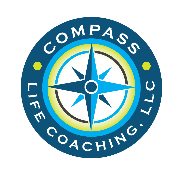 Learn to go from Chaos to Calm in 60 Seconds!www.TheCompassLifeCoach.comA basic definition of Mindfulness:“Paying attention in a particular way, on purpose, in the present moment, without judgement”Paying attention—focusOn purpose—intentional, with a purposeIn particular way—a practice or strategyIn the present moment – fully awake and engaged in the here and nowWithout judgement—not making a judgement about what is good or bad, but seeking to understand and accept who or what is in front of you.A basic definition of Christian Mindfulness:“The practice of paying prayerful attention in the present to God and his abundant life.” (adapted from the book, Right Here, Right Now. The Practice of Christian Mindfulness. By Amy Oden)The practice— the application of an idea, belief, or method which is performed regularlyPaying prayerful attention— being ourselves in God’s presence, attentive to God and expecting to discover something about God or what he is doing in the present momentIn the Present— the here and now, fully awareTo God—focusing our thoughts and heart on God and towards GodAnd his abundant life— the fullness of life that God desires for us and others, a life overflowing with his Shalom and unconditional love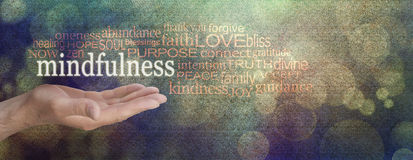 The Benefits of MindfulnessAccording to research, mindfulness can help you:Retrain your brain and thought patterns Have more focus and sustained attentionThink more positivelyFeel more satisfied by being in the present momentRelieve stress and anxiety and enhance moodImprove the quality of your sleep Reduce blood pressure Recover more quickly from illness or surgeryHave deeper spiritual experiencesConnect more deeply with GodHear God’s voice more clearlyHave more gratitudeBecome less reactiveManage your emotionsHave more compassion for othersBe more at peace with yourself, with God, and with othersSimple Mindfulness Practices You Can Begin TodayGratitude at the Rising and Setting of the SunThe daily practice of gratitude can help reduce stress, anxiety, and depression and improve you over all wellbeing. Try this simple practice (it will only take a few seconds):In the morning when you first wake up, take a few seconds to think about 1-2 things you are grateful for in that moment. Reflect on the positive aspects of those things for a few seconds.At night when you lie down to sleep, pause and think of 1-2 things you are grateful for or something positive that happened during your day. Reflect on these things as you fall asleep.Research shows that the first few thoughts you think in the morning will affect your mood and mindset for the day, and the thoughts that you focus on as you fall asleep will affect your quality of sleep. This gratitude practice is a great way to begin and end your day. You can also write your thoughts in a journal. You may also want to offer a short prayer of thanks for those things you are grateful for.The Practice of Being in the MomentA foundational piece of mindfulness is learning to be fully present in the moment. Its important to tune into the here and now as well as letting go of thoughts that keep us from being in the moment. Being in the moment reduces stress. You cannot be in the future—you can only think about the future. You cannot be in the past—you can only think about the past. So, focus your thoughts on the present in order to fully experience the joys of the present and to let go of the burdens of the past or future.Try this practice:Focus step by step on being aware of the present moment through your senses. This practice works well in a quiet place in nature.What do you see right now?What do you hear?What do you smell?What sensations do you feel in your body?Take a moment to be aware of your spirit. What sensations, images or words are welling up in your spirit?Take a few moments to breath deeply and sit with an awareness of your senses and spirit. Speaking Affirmations, Scriptures, or MantrasWords are incredibly powerful—not only when we think on them, but also as we speak them. The spoken word creates energy that is positive or negative each time you speak. According to the book of Genesis, God spoke the natural world into existence. Consider what you are speaking into existence—are the words positive or negative? Make a list of positive affirmations about yourself, and scriptures or sayings that bring you peace, strength, energy, or positive thoughts. Keep each thing on the list limited to a sentence or two so you can memorize them. Whenever you begin to feel stressed, anxious, or overwhelmed start speaking the positive words and begin to feel your energy and the energy around you become more peaceful and positive.For more on mindfulness, ways to reduce stress or anxiety, and to improve your wellbeingContact me today!These simple practices are a great way to get started with mindfulness. I also teach my clients more in-depth practices such as various types of meditation, techniques to help process thoughts and emotions in a healthy way, and practices to deepen your spirituality and spiritual connection. My clients move forward with clarity, inner peace and confidence!Visit my website or contact me today for a free consultation:www.TheCompassLifeCoach.comBelow is a chart comparing Mindfulness from three perspectives: Buddhism, Psychology, and Christianity:Buddhist based MindfulnessACT (Acceptance and Commitment Therapy)Christ Centered MindfulnessNo self or individual soulSelf-focusFocus on God and selfUse of the five sensesUse of five sensesUse of five sensesFocus on one thingFocus on one thingFocus on one thing, especially ChristAcceptance, compassionAcceptance and self-compassionAcceptance, grace, and compassionEmptying the MindAwareness of mindAwareness of mind and God, and being filled with the Holy SpiritInterconnectionConnection to our external and internal worldConnection to God, God’s creation, and selfBelief in reincarnation and awareness of present momentAcceptance and awareness of present moment and living based on core valuesAwareness of past, present, and future and belief in eternal life and resurrectionSurrender of desireWillingness to changeYielding our will to GodAim: spiritual enlightenmentAim: psychological flexibilityAim: loving God and the people around usValue: reducing suffering for self and worldValue: living a meaningful lifeValue: Christlike transformation of self and the world 